Akademickie wsparcie psychologiczne w Zachodniopomorskiej Szkole Biznesu w Szczecinie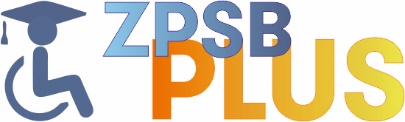 Doświadczasz trudnych dla Ciebie sytuacji w życiu? Zmagasz się w długim okresie z emocjami, powodującymi dyskomfort i złe samopoczucie? Szukasz pomysłu na realizację siebie?Na naszej Uczelni możesz liczyć na profesjonalne wsparcie w osobie psychologa. W ramach projektu POWR.03.05.00-00-A019/19 „ZPSB Plus – program zwiększenia dostępności uczelni dla osób niepełnosprawnych” Zachodniopomorska Szkoła Biznesu w Szczecinie oferuje bezpłatne wsparcie psychologiczne studentom wszystkich wydziałów Uczelni. Wsparcie psychologiczne daje Ci możliwość skonsultowania i rozmowy nt. Twoich problemów oraz uzyskania dalszych zaleceń.Zapraszamy zainteresowane osoby na konsultację do specjalisty:psycholog Beata Dobińskapsycholog@zpsb.pl Sposób kontaktu:mailowo:  psycholog@zpsb.pl  zgłoś swoje zapotrzebowanie, zwrotnie otrzymasz kwestionariusz do wypełnienia i odesłania specjalista w ciągu 14 dni wyznaczy termin i formę spotkania (on-line za pomocą Microsoft Teams lub w bezpośrednim kontakcie)Zasady:oferowane wsparcie psychologiczne i konsultacje nie mają charakteru długofalowej psychoterapii i/lub wsparciasą: konsultacją psychologiczną i/lub krótkotrwałą interwencją psychologicznąoferowana pomoc psychologiczna jest objęta zasadą poufnościpomocy psychologicznej udziela: Beata Dobińska, psycholog, psychoterapeuta